Por la presente, solicita adherirse al Convenio de Habilitación, para poder actuar como representante habilitado de conformidad con lo previsto en el artículo 23 de la ley 11/2007 y el Convenio antes citado; así como el personal a su cargo que se relaciona a continuación:(IMPORTANTE.- Nif y nombre deberá coincidir  con el que incluya el certificado reconocido por @firma que se vaya a utilizar para hacer el trámite en las Oficinas Virtuales de las Entidades Locales Adheridas).Declarando conocer y aceptar las cláusulas y las condiciones del convenio de habilitación vigente entre la Delegación Provincial del Colegio Oficial de Gestores Administrativos de Almería y la Diputación Provincial de Almería, como entidad gestora del Convenio Marco para la Implantación y Mantenimiento de la Red Provincial de Comunicaciones y Servicios de Teleadministración, para habilitar a los Gestores Administrativos colegiados a que, en nombre y representación de quienes deban presentar solicitudes y documentación o efectuar pagos a las Haciendas Locales, puedan hacerlo a través de los respectivos registros electrónicos de la Diputación y las Entidades Locales de la Provincia que se adhieran al presente Convenio, así como efectuar el pago de liquidaciones, a través de los sistemas que pudieran habilitar, en su caso, las respectivas Sedes Electrónicas.D. Joaquín José de Aynat Bañón, Delegado Provincial de Almería del Colegio Oficial de Gestores Administrativos de Granada, Jaén y Almería, comunica la Adhesión que antecede del Gestor Colegiado que suscribe el presente protocolo de adhesión, de conformidad con lo previsto en las cláusulas tercera y séptima del citado Convenio suscrito el 4 de noviembre de 2014.En       a                       VISADO:                                            El adherente o su representante: DELEGACIÓN PROVINCIALFdo.:D/Dª:                                                        Fdo.: D/Dª:      SolicitanteSolicitanteSolicitanteSolicitanteNIF      Número de Colegiado      Número de Colegiado      Número de Colegiado      Nombre o Razón Social      Nombre o Razón Social      Nombre o Razón Social      Nombre o Razón Social      Vía Pública      Vía Pública      Vía Pública      Vía Pública      Núm      Núm      CP      Municipio      Localidad      Localidad      Provincia      Provincia      Teléfono      Teléfono      Correo Electrónico      Correo Electrónico      DNINombre y ApellidosDe conformidad con la normativa de protección de datos personales, le informamos que los datos personales que se recogen en este formulario serán objeto de tratamiento en la actividad REGISTRO DE ENTRADA Y SALIDA DOCUMENTOS Y GESTIÓN DE EXPEDIENTES responsabilidad de DIPUTACIÓN DE ALMERÍA con la finalidad de GESTIONAR LA DOCUMENTACIÓN CON DATOS DE PERSONAS FÍSICAS Y REPRESENTANTES DE PERSONAS JURÍDICAS QUE TIENEN ENTRADA/SALIDA EN LA DIPUTACIÓN DE ALMERIA, PARA SU INTRODUCCIÓN EN EL EXPEDIENTES QUE CORRESPONDA O TRAMITACIÓN QUE PROCEDA., en base a la legitimación de OBLIGACION LEGAL. Mas informacion sobre Proteccion de Datos personales en el apartado de privacidad de www.dipalme.org o bien en la oficina de información o dependencia donde realice su gestión. Puede ejercitar los derechos de acceso, rectificación, supresión, oposición, limitación y portabilidad, siguiendo las indicaciones facilitadas, previa acreditación de su identidad. Con la firma de este formulario, confirmo que he leído y acepto el tratamiento de mis datos personales para la actividad REGISTRO DE ENTRADA Y SALIDA DOCUMENTOS Y GESTIÓN DE EXPEDIENTES.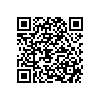 